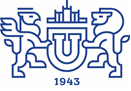 
11.09.2019Грант 09.16.  Стипендии для последипломного обучения по специальностям «Изобразительное искусство», «Дизайн/ визуальная коммуникация», «Кинематография» DAADСрок подачи документов: до 30-го ноябряСтипендии DAAD предоставляют выпускникам зарубежных вузов возможность продолжить свое образование в Германии. Кроме того, стипендии способствуют обмену опытом и укреплению контактов с коллегами.Целевая группа: выпускники и студенты выпускных курсов российских вузов, которые уже имеют или получат – к моменту открытия стипендии – свой первый диплом о высшем образовании по специальностям «Изобразительное искусство», «Дизайн/ визуальная коммуникация», «Кинематография».Тип стипендииВ рамках программы финансируется прохождение – в любом государственном или имеющем государственную аккредитацию вузе Германии по выбору стипендиата:программы обучения Master/ последипломного обучения с целью получения дипломакурса дополнительного обучения, не предусматривающего сдачу квалификационного экзамена и получение диплома (но не обучение по программам бакалавриата!)Более подробная информация о стипендии Министерство науки и высшего образования российской федерацииюжно-уральский государственный УНИВЕРСИТЕТУПРАВЛЕНИЕ МЕЖДУНАРОДНОГО СОТРУДНИЧЕСТВА